Page 230. Exercice 2.À vue d’œil…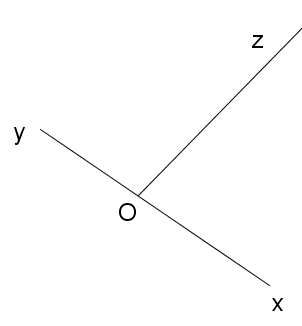  R1.  est plat R2.  est droit R3.  est obtus R4.  est obtus